Лексика 1)  Прослушайте  произношение слов и повторите  их https://www.youtube.com/watch?v=P6x4tyI-RrM&t=3057s (52:29)У кого нет данных слов в словаре, нужно переписать.Can – мочь, уметь.You can jump. – Ты умеешь прыгать.В вопросе глагол Can ставим на 1 место: Can you swim? Если мы умеем что-то делать мы говорим: Yes, I can. – Да, я умею. Если мы не умеем: No, I can’t. – Нет, я не умею.2) Напишите в тетради для КЛАССНЫХ И ДОМАШНИХ РАБОТ два предложения о том, что вы умеете делать и два предложения о том, что не умеете, используя слова с.4 №1, с.8 №1 (эти слова можно найти в нашем словаре).  Например, I can swim. – Я умею плавать. I can’t sing. – Я не умею петь.3) Прослушайте песню учебник с. 9 №3, прочитайте её. https://www.youtube.com/watch?v=P6x4tyI-RrM&t=3057s (52:56)4) Учебник с.10 №1, №2. Найдите знакомые слова в диалоге, предположите, о чем будет этот диалог. Посмотрите видео и ответь на вопросы:  https://www.youtube.com/watch?v=P6x4tyI-RrM&t=3057s (53:40). Как зовут девочку-обезьянку? Где Ларри и Лулу увидели их? Умеет ли Ларри лазать по деревьям?5) Учебник с.11 №3. Спой песню, сопровождая её движениями. https://www.youtube.com/watch?v=P6x4tyI-RrM&t=3057s (54:33) В рабочей тетради сделать с. 34-37 6) Перейдите по ссылке, с помощью карточек повторите слова на тему «Животные».https://quizlet.com/ru/663309994/animals-flash-cards/?new Когда будете уверены в том, что вы знаете все слова, нажмите на кнопку «Тест» и проверьте свои знания. 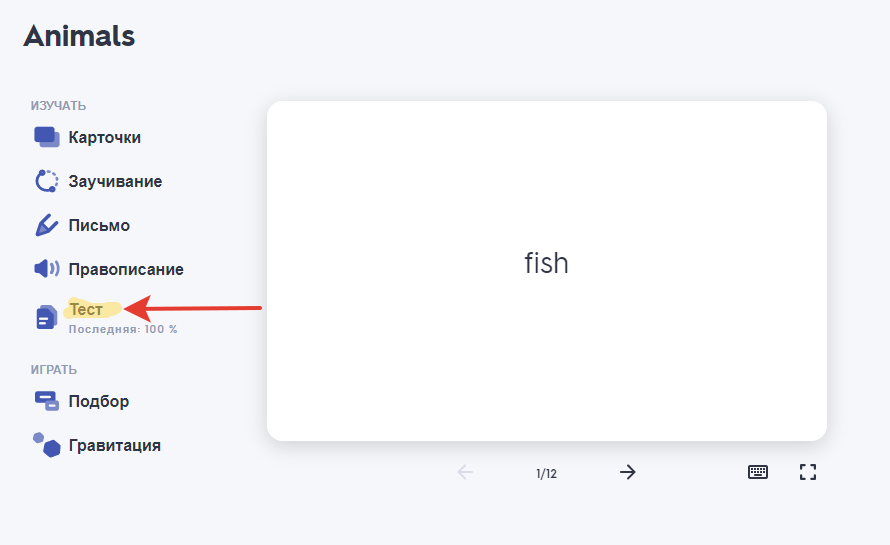 Если возникнут вопросы, вы можете связаться со мной: Почта: Skorodumova-school76@yandex.ru Вк: https://vk.com/skorodumovaalyona Viber, WhatsApp, Telegram: 8(915) 976-90-90 climb/klaɪm/лазить, карабкатьсяfly/flaɪ/летатьboy/bɔɪ/мальчикgirl/ɡɜːl/девочкаI can /ai kæn/Я умеюI can’t/ai kænt/Я не умею